泉大津市　介護予防支援及び介護予防ケアマネジメントマニュアル（あきらめない！自立支援）における  アセスメントシートに関するアンケート　No.1  事業所名：　　　　　　　　　　　　　氏名：　　　　　　　　　　　　　　　新しいアセスメントシートとは、マニュアル内でお示ししている生活機能評価票興味・関心チェックシート泉大津市版口腔アセスメントシート泉大津市版栄養アセスメントシート以上の4点です。１．アセスメントシートの使い方は理解できましたか？もっとも当てはまる項目を下記から１つ選び、□をクリックしてください。１）マニュアル全体の流れ説明　理解できた	　理解できなかった（　理由：　　　　　　　　　　　　　　　　　　　）２）「生活機能評価」、「興味・関心チェックシート」　理解できた	　理解できなかった（　理由：　　　　　　　　　　　　　　　　　　　）３）「泉大津市版口腔アセスメントシート」　理解できた	　理解できなかった（　理由：　　　　　　　　　　　　　　　　　　　）４）「泉大津市版栄養アセスメントシート」　理解できた	　理解できなかった（　理由：　　　　　　　　　　　　　　　　　　　）　　　　　　　　　　　　　　　　　　　　　　→　裏面へ２． 日頃みなさんが利用者（要支援認定者、事業対象者）に対し、介護予防・自立支援に資する計画を作成する際の困難点はありますか？下記のそれぞれのタイミングごとに、お聞かせください。以上ご協力ありがとうございました。【この後の流れと課題】本アンケートは２月3日（水）までに、泉大津市地域包括支援センターに提出してください。※アンケートは、ファイル名を「事業所番号、回答者氏名、アンケート番号」に変更して保存し、送信してください。例：2700600014大津花子01新アセスメントシートを用いて、2月中にプランを1件作成してください。新アセスメントシートを使った後、アセスメントシートに関するアンケート　No.2  にご回答いただき、3月1日（月）までに、泉大津市地域包括支援センターに提出してください。4月以降は、プラン作成には必ず新アセスメントシートを使ってください。【アセスメントシート、アンケートに関するお問い合わせ・回答送信先】泉大津市地域包括支援センター（e-mail）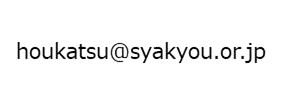 曽我、尾生屋までタイミング困難点アセスメント生活課題の抽出利用者・家族への提案利用者・家族との合意形成